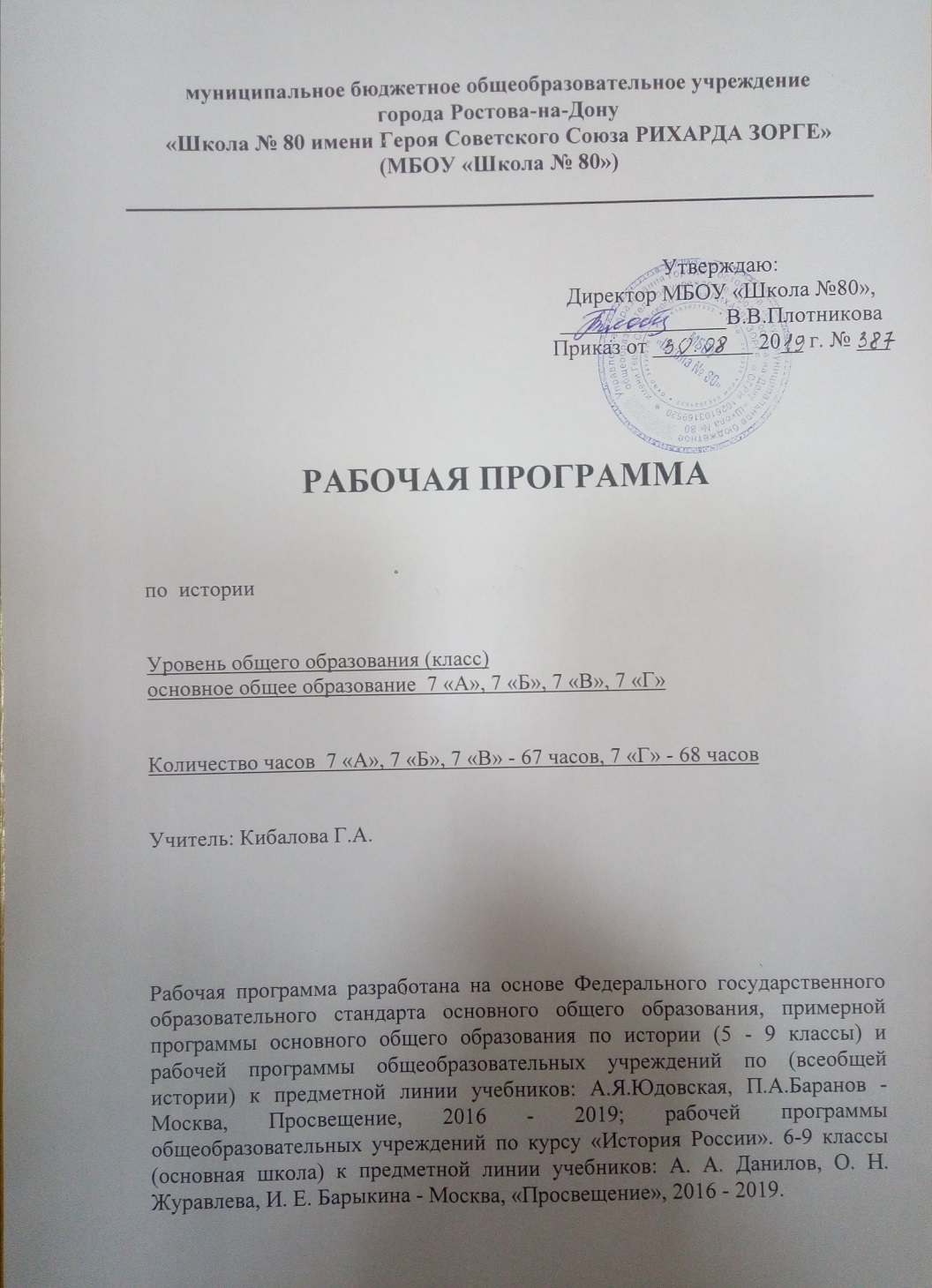 Рабочая программа по истории для 7 класса разработана на основе: 1.  Федерального закона РФ №273-ФЗ «Об образовании РФ» от 29.12.2012.2. Федеральный государственный образовательный стандарт основного общего образования, утвержденного Приказом Министерства образования и науки Российской Федерации от 17.12.2010 г № 1897 «Об утверждении федерального государственного образовательного стандарта основного общего образования».3. Примерной программы основного общего образования по истории (5 - 9 классы) - Москва,"Просвещение", 2016 - 2019. 4. Рабочей программы общеобразовательных учреждений по (Всеобщей истории) к предметной линии учебников: А.Я.Юдовская, П.А.Баранов - Москва, Просвещение, 2016 - 2019.5. Рабочей программы общеобразовательных учреждений по курсу «История России». 6-9 классы (основная школа) к предметной линии учебников: А. А. Данилов, О. Н. Журавлева, И. Е. Барыкина -Москва, « Просвещение», 2016 - 2019.6. Санитарно-эпидемиологических правил и нормативов САНПиН 2.4.2.2821-10 "Санитарно-эпидемиологические требования к условиям и организации обучения в общеобразовательных учреждениях", утверждённые постановлением главного государственного санитарного врача Российской Федерации от 29 декабря 2010 г. № 189, зарегистрированные в Минюсте России 3 марта 2011 г. N 19993. Предмет «История» изучается на ступени основного общего образования в качестве обязательного предмета в 5–9 классах в общем объеме 340 часов, в 7 классе по 2 часа в неделю (70 часов), что является оптимальным для изучения дисциплины.Предмет «История» в 7 классе включает два курса: «Всеобщая история»  1500-1800 – 28 часов и «История России» – 42 часов. Предполагается последовательное изучение двух курсов.На изучение истории в 7 классе отводится 70 ч. Курс «Всеобщая история» в 7 классе в объеме не менее 28 ч., курс «История России» в 7 классе в объеме не менее 42 ч. (в соответствии с Примерной программой по истории, с авторской программой по Всеобщей истории, исходя из параллельного изучения истории России и Всеобщей истории).Данная рабочая программа предназначена для реализации в 2019-2020 учебном году в МБОУ «Школа № 80» в общеобразовательных классах и предполагает изучение истории России на базовом уровне в объеме 70 часов. В соответствии с календарным учебным графиком и расписанием учебных занятий МБОУ «Школа №80» в рабочей программе запланировано в 7 «А», 7 «Б»,  7 «В» - 67 часов и в 7 «Г» - 68 часов.Изучение курса: «История Нового времени» в 7 классе рассчитано на 65 часов; 5 часов – уроки коррекции и обобщения знаний, итоговое повторение. Таким образом, программа выполняется за счет объединения урока 67 «Урок контроля и коррекции знаний по теме: «Россия в XVII в.». и урока 68 «Итоговое повторение  по курсу: «Россия в XVI в.- XVII в.»;  урока 69 «Итоговое обобщение по курсу: "Россия в XVI в.- XVII в." и урока 70 «Итоговое повторение и обобщение по курсу: «Россия в XVI в.- XVII в.».Общая характеристика учебного курса «Всеобщая история»Школьный курс «Всеобщая история» должен ввести учащихся основной школы в науку, т.е. познакомить их с общими понятиями (историческими и социологическими), объяснить им элементы исторической жизни. Это сложная и ответственная задача, которую должен решить учитель в процессе учебного сотрудничества с учащимися. В соответствии с базисным учебным планом «Всеобщая история» относится к учебным предметам, обязательным для изучения на ступени среднего (полного) общего образования. Предполагается, что усвоение учащимися курсов всеобщей истории в 5–9 классах станет основополагающим для понимания и осмысления курса «История России» с 6 по 11 класс.Цели и задачи:Цели: учащиеся должны получить знания об основных чертах развития индустриального и традиционного обществ, изменениях, произошедших в мире за 200 лет:о причинах революций и реформах, как альтернативном пути развития общества;должны научиться общим принципам и решениям познавательных проблем, методам исторического анализа;приобрести устойчивый интерес и уважение к истории человечества и культуре;анализировать конкретные научные ситуации, уметь видеть и решать проблемы, поставленные перед ними жизнью;научиться самостоятельно истолковывать факты и события, выстраивать свою авторскую версию событий, отвечающую данным исторической науки;уметь анализировать и описывать события с разных, часто с противоположных, точек зрения;определять и объяснять понятия;уметь выделять главную мысль, идею в учебнике;уметь выбрать и использовать нужные средства для учебной деятельностиЗадачи:выработка современного понимания истории в контексте гуманитарного знания и общественной жизни;развитие навыков исторического анализа и синтеза, формирование понимания взаимовлияния исторических событий и процессов;осуществление сквозного изучения исторических истоков современных отношений между народами, этническими и религиозными общностями, цивилизационными образованиями;обучение современным методам поиска, систематизации и комплексного анализа исторической информации;становление гуманитарной культуры.Общая характеристика курса "История России".Отбор учебного материала для содержания программы осуществлён с учётом целей и задач изучения истории в основной школе, её места в системе школьного образования, возрастных потребностей и познавательных возможностей учащихся 7 класса, особенностей их социализации, а также ресурса учебного времени, отводимого на изучение предмета.Программа разработана на основе требований Концепции единого учебно-методического комплекса по отечественной истории, а также принципов и содержания Историко-культурного стандарта.В современном плюралистическом российском обществе единая концепция исторического образования выступает в качестве общественного договора, призванного обеспечить согласованную и поддержанную обществом версию отечественной и всеобщей истории. Подобный подход не исключает сохранения плюрализма оценок и суждений в рамках исторических исследований, а также методических подходов к преподаванию отечественной истории на различных этапах обучения и воспитания учащихся. Центральной идеей концепции является рассмотрение истории формирования государственной территории и единого многонационального российского народа. Судьба России созидалась единением разных народов, традиций и культур. Это обусловило ключевую роль этнокультурных компонентов, обеспечивающих достижение единства, гармонии и согласия в российском многонациональном обществе.Курс отечественной истории является важнейшим слагаемым школьного предмета «История». Он должен сочетать историю Российского государства и населяющих его народов, историю регионов и локальную историю (прошлое родного города, села). Такой подход будет способствовать осознанию школьниками своей социальной идентичности в широком спектре – как граждан своей страны, жителей своего края, города, представителей определенной этнонациональной и религиозной общности, хранителей традиций рода и семьи.Курс «История России» даёт представление об основных этапах исторического пути Отечества, при этом внимание уделяется целостной и выразительной характеристике основных исторических эпох. Важная особенность курса заключается в раскрытии как своеобразия и неповторимости российской истории, так и её связи с ведущими процессами мировой истории.Цели изучения курса "История России" в рамках учебного предмета "История".Целью школьного исторического образования является формирование у обучающихся целостной картины российской и мировой истории, учитывающей взаимосвязь всех ее этапов, их значимость для понимания современного места и роли России в мире, важность вклада каждого народа, его культуры в общую историю страны и мировую историю, формирование личностной позиции по основным этапам развития российского государства и общества, а также современного образа России.Задачи изучения истории в основной школе:формирование у молодого поколения ориентиров для гражданской, этнонациональной, социальной, культурной самоидентификации в окружающем мире;овладение учащимися знаниями об основных этапах развития человеческого общества с древности до наших дней в социальной, экономической, политической, духовной и нравственной сферах при особом внимании к месту и роли России во всемирно-историческом процессе;воспитание учащихся в духе патриотизма, уважения к своему Отечеству — многонациональному Российскому государству в соответствии с идеями взаимопонимания, толерантности и мира между людьми и народами, в духе демократических ценностей современного общества;развитие у учащихся способности анализировать содержащуюся в различных источниках информацию о событиях и явлениях прошлого и настоящего, руководствуясь принципом историзма, в их динамике, взаимосвязи и взаимообусловленности;формирование у школьников умений применять исторические знания для осмысления сущности современных общественных явлений, в общении с другими людьми в современном поликультурном, полиэтничном и многоконфессиональном обществе.Планируемые результаты изучения Истории Нового времени и курса Истории России.Учащийся научится:• локализовать во времени (на основе хронологии) основные этапы и ключевые события отечественной и всеобщей истории Нового времени; соотносить хронологию истории России и всеобщей истории в Новое время;применять знание фактов для характеристики эпохи Нового времени в отечественной и всеобщей истории, её ключевых процессов, событий и явлений;• использовать историческую карту как источник информации о границах России и других государств в Новое время, основных процессах социально-экономического развития, местах важнейших событий, направлениях значительных передвижений - походов, завоеваний, колонизаций и др.;• анализировать информацию из различных источников по отечественной и Всеобщей истории Нового времени;• составлять описание положения и образа жизни основных социальных групп населения в России и других странах в Новое время, памятников материальной и художественной культуры; рассказывать о значительных событиях и личностях отечественной и всеобщей истории Нового времени;• раскрывать характерные, существенные черты: а) экономического и социального развития России и других стран в Новое время; б) ценностей, эволюции политического строя (включая понятия «монархия», «самодержавие», «абсолютизм» и др.); в) развития общественного движения; г) представлений о мире и общественных ценностях; д) художественной культуры Нового времени;• объяснять причины и следствия ключевых событий и процессов отечественной и всеобщей истории Нового времени (социальных движений, реформ и революций, взаимодействий между народами и др.);• сопоставлять развитие России и других стран в период Нового времени, сравнивать исторические ситуации и события;• давать оценку событиям и личностям отечественной и всеобщей истории Нового времени.Регулятивные УУД: целеполаганиепланированиепрогнозированиеконтролькоррекцияоценкасаморегуляцияПознавательные УУД:Общеучебные (самостоятельное выделение и формулирование познавательной цели; поиск и выделение необходимой информации; выбор наиболее эффективных способов решения задач в зависимости от конкретных условий; рефлексия способов и условий действия, контроль оценка процесса и результатов деятельности; смысловое чтение как осмысление цели чтения и выбор вида чтения в зависимости от цели; моделирование);Логические (анализ объектов с целью выделения признаков, синтез, выбор оснований и критериев для сравнения, классификации объектов, выведение следствий, установление причинно-следственных связей, доказательство, выдвижение гипотез и их обоснование);Постановка и решение проблемы (формулирование проблемы, самостоятельное создание способов решения проблем творческого и поискового характера).Коммуникативные УУД:самостоятельно организовывать учебное взаимодействие в группе (определять общие цели, распределять роли, договариваться друг с другом и т.д.).Личностные, метапредметные и предметные результаты освоения учебного предмета "История".Требования к результатам обучения предполагают реализацию деятельностного, компетентностного и личностно ориентированного подходов в процессе усвоения программы.Результатами образования являются компетентности, заключающиеся в сочетании знаний и умений, видов деятельности, приобретённых в процессе усвоения учебного содержания, а также способностей, личностных качеств и свойств учащихся.Предметная часть результатов проверяется на уровне индивидуальной аттестации обучающегося, а личностная часть является предметом анализа и оценки массовых социологических исследований.Личностные результаты:осознание своей идентичности как гражданина страны, члена семьи, этнической и религиозной группы, локальной и региональной общности; эмоционально положительное принятие своей этнической идентичности;познавательный интерес к прошлому своей страныосвоение гуманистических традиций и ценностей современного общества, уважение прав и свобод человека;изложение своей точки зрения, её аргументация в соответствии с возрастными возможностями;уважительное отношение к прошлому, к культурному и историческому наследию через понимание исторической обусловленности и мотивации поступков людей предшествующих эпох;уважение к народам России и мира и принятие их культурного многообразия, понимание важной роли взаимодействия народов в процессе формирования древнерусской народности;следование этическим нормам и правилам ведения диалога;формирование коммуникативной компетентности;обсуждение и оценивание своих достижений, а также достижений других;расширение опыта конструктивного взаимодействия в социальном общении;осмысление социально-нравственного опыта предшествующих поколений, способность к определению своей позиции и ответственному поведению в современном обществе.Метапредметные результаты изучения истории включают следующие умения и навыки:способность сознательно организовывать и регулировать свою деятельность — учебную, общественную и др.;формулировать при поддержке учителя новые для себя задачи в учёбе и познавательной деятельности;соотносить свои действия с планируемыми результатами, осуществлять контроль своей деятельности в процессе достижения результата;овладение умениями работать с учебной и внешкольной информацией (анализировать и обобщать факты, составлять простой и развёрнутый план, тезисы, конспект, формулировать и обосновывать выводы и т.д.), использовать современные источники информации, в том числе материалы на электронных носителях;привлекать ранее изученный материал для решения познавательных задач;логически строить рассуждение, выстраивать ответ в соответствии с заданием;применять начальные исследовательские умения при решении поисковых задач;решать творческие задачи, представлять результаты своей деятельности в различных формах (сообщение, эссе, презентация, реферат и др.);организовывать учебное сотрудничество и совместную деятельность с учителем и сверстниками, работать индивидуально и в группе;определять свою роль в учебной группе, вклад всех участников в общий результат;активно применять знания и приобретённые умения, освоенные в школе, в повседневной жизни и продуктивно взаимодействовать с другими людьми в профессиональной сфере и социуме;критически оценивать достоверность информации (с помощью учителя), собирать и фиксировать информацию, выделяя главную и второстепенную.Предметные результаты:определение исторических процессов, событий во времени, применение основных хронологических понятий и терминов (эра, тысячелетие, век);установление синхронистических связей истории Руси и стран Европы и Азии;составление и анализ генеалогических схем и таблиц;применение понятийного аппарата и приёмов исторического анализа для раскрытия сущности и значения событий и явлений прошлого и современности в курсах всеобщей истории;овладение элементарными представлениями о закономерностях развития человеческого общества в древности, начале исторического России и судьбах народов, населяющих её территорию;использование знаний о территории и границах, географических особенностях, месте и роли России во всемирно-историческом процессе в изучаемый период;использование сведений из исторической карты как источника информации о расселении человеческих общностей в эпоху первобытности, расположении древних народов и государств;описание условий существования, основных занятий, образа жизни людей в древности, памятников культуры, событий древней истории;понимание взаимосвязи между природными и социальными явлениями;высказывание суждений о значении исторического и культурного наследия восточных славян и их соседей;описание характерных, существенных черт форм догосударственного и государственного устройства древних общностей, положения основных групп общества, религиозных верований людей;поиск в источниках различного типа и вида информации о событиях и явлениях прошлого;анализ информации, содержащейся в летописях и других исторических документах;использование приёмов исторического анализа;оценивание поступков, человеческих качеств на основе осмысления деятельности исторических личностей исходя из гуманистических ценностных ориентаций, установок;сопоставление (при помощи учителя) различных версий и оценок исторических событий и личностей;систематизация информации в ходе проектной деятельности;поиск и оформление материалов древней истории своего края, региона, применение краеведческих знаний при составлении описаний исторических и культурных памятников на территории современной России;личностное осмысление социального, духовного, нравственного опыта периода Древней и Московской Руси;уважение к древнерусской культуре и культуре других народов, понимание культурного многообразия народов Евразии в изучаемый период, личностное осмысление социального, духовного, нравственного опыта народов России.Критерии оценивания различных видов работ.Оценка «5» - материал усвоен в полном объеме; изложение логично; основные умения сформированы и устойчивы; выводы и обобщения точны и связаны с явлениями окружающей жизни;Оценка «4» - в усвоении материала незначительные пробелы, изложение недостаточно систематизированное; отдельные умения недостаточно устойчивы; в выводах и обобщениях имеются некоторые неточности;Оценка «3» - в усвоении материала имеются пробелы, он излагается не систематизированно; отдельные умения недостаточно сформированы; выводы и обобщения аргументированы слабо, в них допускаются ошибки;Оценка «2»- основное содержание материала не усвоено, выводов и обобщений нет;Оценка «1» - материал не усвоен, ответ по существу отсутствует.Текущий контроль подразумевает использование следующих форм:-разные формы пересказа (сжатый и полный пересказ);-подготовка сообщения по теме;-выполнение упражнений практического, творческого  и исследовательского характера;-участие в олимпиаде, интеллектуальной игре, в конференции;-защита мини -  рефератов, написание сочинений разных  вариаций, написание диктантов.Итоговой формой контроля является тестовая работа (самостоятельная  работа, тест).Система проверки результативности изучения курса учащимися (формы контроля уровня достижений учащихся и критерии оценки).Содержание курса Новая история. Конец XV—XVIII От Средневековья к Новому времени.(1 ч)Понятие «Новая история», хронологические рамки Новой истории.Мир в начале нового времени. Великие географические открытия и их последствия. Эпоха Возрождения. Реформация. Утверждение абсолютизма (13 ч)Путешествия В. да Гамы, Х. Колумба, Ф. Магеллана. Открытие европейцами Америки, торговых путей в Азию. Захват и освоение европейцами Нового Совета. Порабощение населения завоеванных территорий. Э. Кортес. Ф. Писарро. Начало создания колониальных империй. Пиратство. Ф. Дрейк.Духовные искания эпохи Возрождения. Гуманизм. Данте Алигьери. Э. Роттердамский. Ф. Рабле. Т. Мор. В. Шекспир. Искусство Ренессанса. Переворот во взглядах на природу. Н. Коперник. Дж. Бруно. Г. Галилей. Р. Декарт. Начало процесса модернизации в Европе в XVI-XVII вв. Зарождение капиталистических отношений. Буржуазия и наемные рабочие. Совершенствование техники. Возникновение мануфактур, развитие товарного производства. Торговые компании.Причины Реформации. Протестантизм. М. Лютер. Ж. Кальвин. Распространение идей Реформации в Европе. Контрреформация. И. Лойола. Религиозные войны. Европейские государства в XVI-XVII вв. Утверждение абсолютизма. Укрепление королевской власти в Англии и Франции. Генрих VIII. Елизавета I. Кардинал Ришелье. Людовик XIV. Испанская империя при Карле V. Тридцатилетняя война и Вестфальская система.Первые революции Нового времени. Международные отношения (борьба за первенство в Европе и колониях) (4 ч)Нидерланды под властью Испании. Революционно-освободительная борьба в провинциях Нидерландов. Создание Голландской республики. Английская революция середины XVII в. Король и парламент. Гражданская война. Провозглашение республики. О. Кромвель. Реставрация монархии. «Славная революция».Эпоха Просвещения. Время преобразований (8 ч)Эпоха Просвещения. Развитие естественных наук. И. Ньютон. Английское Просвещение. Д. Лок. Французское Просвещение. Вольтер. Ш. Монтескье. Ж.Ж. Руссо. Д. Дидро. Художественная культура XVII-XVIII вв.: барокко, классицизм, сентиментализм. Просвещенный абсолютизм в Центральной Европе. Австрия и Пруссия в XVIII в. Фридрих II. Семилетняя война. Английские колонии в Америке. Война за независимость и образование США. Т. Джефферсон. Б. Франклин. Дж. Вашингтон. Конституция 1787 г. Кризис абсолютизма во Франции. Великая французская революция. Начало революции. Революционные политические группировки. «Гора» и «жиронда». Ж. Дантон. М. Робеспьер. Ж.П. Марат. Свержение монархии. Революционный террор. Якобинская диктатура. Термидорианский переворот. Директория. Революционные войны. Наполеон Бонапарт. Итоги и значение Великой французской революции, ее влияние на страны Европы. Ослабление Османской империи.Традиционные общества Востока. (2 ч)Держава Великих Моголов в Индии и ее распад. Начало европейского завоевания Индии. Покорение Китая маньчжурами. Империя Цин. Образование централизованного государства в Японии. И. Токугава.Содержание курса "История России"Россия в XVI – XVII веках (42 ч.).Россия в XVI в.  (20 ч.).Мир после Великих географических открытий. Модернизация как главный вектор европейского развития. Формирование централизованных государств в Европе и зарождение европейского абсолютизма.Завершение объединения русских земель вокруг Москвы и формирование единого Российского государства.Центральные органы государственной власти. Приказная система. Боярская дума. Система местничества. Местное управление. Наместники.Принятие Иваном IV царского титула. Реформы середины XVI в. Избранная рада. Появление Земских соборов. Специфика сословного представительства в России. Отмена кормлений. «Уложение о службе». Судебник 1550 г. «Стоглав». Земская реформа.Опричнина, дискуссия о её характере. Противоречивость фигуры Ивана Грозного и проводимых им преобразований.Экономическое развитие единого государства. Создание единой денежной системы. Начало закрепощения крестьянства.Перемены в социальной структуре российского общества в XVI в.Внешняя политика России в XVI в. Присоединение Казанского и Астраханского ханств, Западной Сибири как факт победы оседлой цивилизации над кочевой. Многообразие системы управления многонациональным государством. Приказ Казанского дворца. Начало освоения Урала и Сибири. Войны с Крымским ханством. Ливонская война.Полиэтнический характер населения Московского царства.Православие как основа государственной идеологии. Теория «Москва — Третий Рим». Учреждение патриаршества. Сосуществование религий.Россия в системе европейских международных отношений в XVI в.Культурное пространствоКультура народов России в XVI в.Повседневная жизнь в центре и на окраинах страны, в городах и сельской местности. Быт основных сословий.Россия в XVII в. ( 22 ч.).Россия и Европа в начале XVII в.Смутное время, дискуссия о его причинах.Пресечение царской династии Рюриковичей. Царствование Бориса Годунова. Самозванцы и самозванство. Борьба против интервенции сопредельных государств. Подъём национально-освободительного движения. Народные ополчения. Прокопий Ляпунов. Кузьма Минин и Дмитрий Пожарский. Земский собор 1613 г. и его роль в развитии сословно-представительской системы. Избрание на царство Михаила Фёдоровича Романова. Итоги Смутного времени.Россия при первых Романовых. Михаил Фёдорович, Алексей Михайлович, Фёдор Алексеевич. Восстановление экономики страны. Система государственного управления: развитие приказного строя. Соборное уложение 1649 г. Юридическое оформление крепостного права и территория его распространения. Укрепление самодержавия. Земские соборы и угасание соборной практики. Отмена местничества.Новые явления в экономической жизни в XVII в. в Европе и в России. Постепенное включение России в процессы модернизации. Начало формирования всероссийского рынка и возникновение первых мануфактур.Социальная структура российского общества. Государев двор, служилый город, духовенство, торговые люди, посадское население, стрельцы, служилые иноземцы, казаки, крестьяне, холопы.Социальные движения второй половины XVII в. Соляной и Медный бунты. Псковское восстание. Восстание под предводительством Степана Разина.Вестфальская система международных отношений. Россия как субъект европейской политики. Внешняя политика России в XVII в. Смоленская война. Вхождение в состав России Левобережной Украины. Переяславская рада. Войны с Османской империей, Крымским ханством и Речью Посполитой. Отношения России со странами Западной Европы и Востока. Завершение присоединения Сибири.Народы Поволжья и Сибири в XVI—XVII вв. Межэтнические отношения.Православная церковь, ислам, буддизм, языческие верования в России в XVII в. Раскол в Русской православной церкви.Культурное пространствоКультура народов России в XVII в. Архитектура и живопись. Русская литература. «Домострой». Начало книгопечатания. Публицистика в период Смутного времени. Возникновение светского начала в культуре. Немецкая слобода. Посадская сатира XVII в. Поэзия. Развитие об- разования и научных знаний. Газета «Вести-Куранты». Русские географические открытия XVII в.Быт, повседневность и картина мира русского человека в XVII в. Народы Поволжья и Сибири. Описание учебно-методического и материально-технического обеспечения ОП.Учебно-методический комплект: Учебники:1. Юдовская А.Я. Всеобщая история. История Нового времени 1500-1800. 7 класс: учебник для общеобразовательных организаций (А.Я. Юдовская, П.А. Баранов, Л.М. Ванюшкина под редакцией А.А. Искендерова) – Москва, «Просвещение», 2016 - 2019.2. Арсентьев Н.М., Данилов А.А., Стефанович П.С., Токарева А.Я. История России. 7 класс. В 2 частях.- Москва, «Просвещение», 2016 - 2019.3. А.В.Позднев ФГОС в помощь школьному учителю Поурочные разработки по всеобщей историиИстории Нового времени 7 класс Москва «Просвещение» 2016 г.4. История России. 7 класс. Поурочные рекомендации  О.Н.Журавлёва Москва «Просвещение» 2016 г.- исторические карты; раздаточный материал;- портреты исторических деятелей; информационно-коммуникативные средства.Технические средства обучения.      Телевизор, видеоплеер.      Компьютер, мультимедийный проектор, экран проекционный.Учебно-практическое оборудование.       Аудиторная доска с магнитной поверхностью и набором приспособлений для крепления таблиц и карт.       Штатив для карт и таблиц.       Укладка для аудиовизуальных средств (слайдов, кассет, дисков и др.).